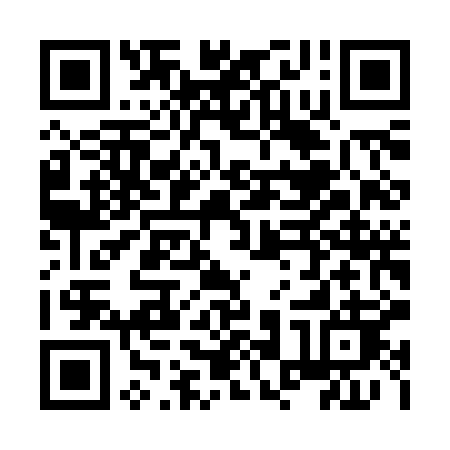 Ramadan times for Marlborough, ZimbabweMon 11 Mar 2024 - Wed 10 Apr 2024High Latitude Method: NonePrayer Calculation Method: Muslim World LeagueAsar Calculation Method: ShafiPrayer times provided by https://www.salahtimes.comDateDayFajrSuhurSunriseDhuhrAsrIftarMaghribIsha11Mon4:454:455:5812:063:286:146:147:2212Tue4:464:465:5812:063:286:136:137:2113Wed4:464:465:5812:053:286:126:127:2014Thu4:464:465:5912:053:276:116:117:1915Fri4:464:465:5912:053:276:106:107:1916Sat4:474:475:5912:053:276:106:107:1817Sun4:474:475:5912:043:276:096:097:1718Mon4:474:476:0012:043:266:086:087:1619Tue4:474:476:0012:043:266:076:077:1520Wed4:484:486:0012:033:266:066:067:1421Thu4:484:486:0012:033:266:066:067:1422Fri4:484:486:0012:033:256:056:057:1323Sat4:484:486:0112:023:256:046:047:1224Sun4:494:496:0112:023:256:036:037:1125Mon4:494:496:0112:023:246:026:027:1026Tue4:494:496:0112:023:246:026:027:1027Wed4:494:496:0112:013:246:016:017:0928Thu4:494:496:0212:013:236:006:007:0829Fri4:504:506:0212:013:235:595:597:0730Sat4:504:506:0212:003:235:585:587:0631Sun4:504:506:0212:003:225:585:587:061Mon4:504:506:0212:003:225:575:577:052Tue4:504:506:0311:593:225:565:567:043Wed4:514:516:0311:593:215:555:557:034Thu4:514:516:0311:593:215:555:557:035Fri4:514:516:0311:593:215:545:547:026Sat4:514:516:0311:583:205:535:537:017Sun4:514:516:0411:583:205:525:527:008Mon4:514:516:0411:583:195:515:517:009Tue4:524:526:0411:573:195:515:516:5910Wed4:524:526:0411:573:195:505:506:58